Financial Services ICompetencies:		Perform accounting procedures					Week 3.6			Explore employment correspondence			Calculate business problems			Create and edit database tables				Prepare for state competitionMonday, February 8		BPA Trivia Day #1Accounting I:  	11-6 Mastery; 11-7 Challenge Ex. Cr.Accounting II:   16-1 Work Together, On Your Own, ApplicationMS Office:	Concepts Review, Access pp. 18-19 (from last week)		Skills Review, Access pp. 19-21 (from last week)Bus. Prin.:  	9-4 Securing a Job, p. 219 – Lecture/Discussion		Handout “Job Seeking Materials”MicroType:	Lesson 18Tuesday, February 9		8:45 a.m. to 9:45 a.m.:  FEBRUARY CHAPTER MEETINGAttitude of Gratitude Activity – Who do you need to thank?  21st Century Skills – Mrs. CobbWednesday, February 10Polar Plunge Day – Students who raise the most $ on the websiteAccounting I:	p. 335 – In-class Auditing for Errors – Turn in your work into the Accounting FolderC. 11 Study GuideAccounting II:	16-2 WT, OO, ApplicationBus. Prin.:	10-1 Lecture/Presentation/Notes – Mrs. Aksel MS Office:	Access Unit A - Ind. Chl. 1, Access, p. 22 – Complete in Word, print, and turn in.Thursday, February 11Recite BPA Pledge to AdvisorCalculator:  	Lesson 16, p. 100Accounting I:	Review C. 11 Study GuideAccounting II:	16-3 Work Together, On Your Own, ApplicationBus. Prin.:	Quiz, Chapter 9MS Office: 	Access Unit A – Ind. Chl. 2, “Recycling,” Access p. 23Friday, February 12BPA Trivia Day #2Accounting I:	C. 11 TESTAccounting II:	16-4 Application only MS Office:	Unit A Access Terminology Sheet from last week due today.		Access Unit A – Ind. Chl. 3, “Business Contacts,” Access p. 24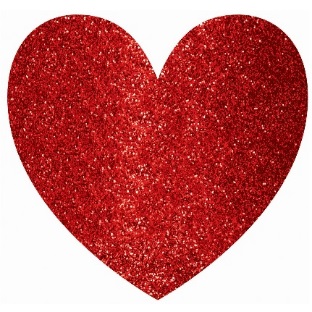 10 a.m.		GUEST SPEAKER:  Mrs. Fuller, Business Partnership Coordinator		Have a Nice Valentine’s Day AND3-Day Weekend!